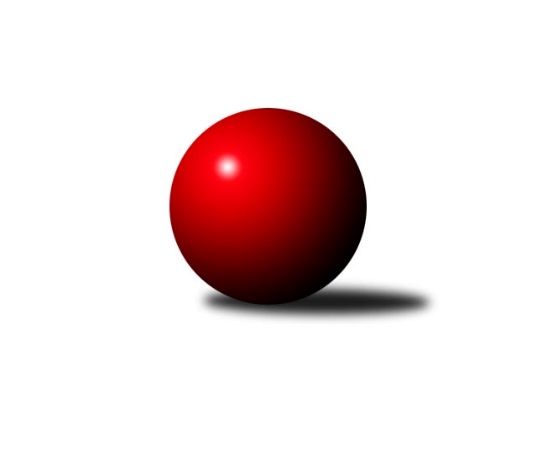 Č.2Ročník 2020/2021	16.7.2024 Krajská soutěž 1.třídy KV 2020/2021Statistika 2. kolaTabulka družstev:		družstvo	záp	výh	rem	proh	skore	sety	průměr	body	plné	dorážka	chyby	1.	Kuželky Aš E	2	2	0	0	22 : 2 	(9.5 : 0.5)	1645	4	1162	483	37.5	2.	TJ Lomnice E	2	2	0	0	21 : 3 	(4.0 : 0.0)	1561	4	1098	464	42	3.	TJ Slavia Karlovy Vary	2	2	0	0	20 : 4 	(10.5 : 5.5)	1599	4	1132	468	45.5	4.	TJ Lomnice F	2	1	0	1	14 : 10 	(11.0 : 5.0)	1557	2	1124	433	36	5.	TJ Šabina B	2	1	0	1	12 : 12 	(5.0 : 5.0)	1464	2	1072	392	60	6.	Kuželky Ji.Hazlov C	2	1	0	1	12 : 12 	(3.0 : 7.0)	1460	2	1057	403	56	7.	Jáchymov C	2	1	0	1	11 : 13 	(6.5 : 9.5)	1549	2	1140	410	49.5	8.	So.Útvina B	2	1	0	1	10 : 14 	(5.0 : 5.0)	1506	2	1085	422	52.5	9.	SKK K.Vary C	2	0	1	1	9 : 15 	(8.0 : 8.0)	1552	1	1092	461	39.5	10.	Kuželky Aš D	2	0	1	1	7 : 17 	(4.0 : 6.0)	1577	1	1125	452	38.5	11.	Kuželky Aš F	2	0	0	2	6 : 18 	(5.0 : 5.0)	1407	0	1020	387	64	12.	Loko Cheb D	2	0	0	2	0 : 24 	(0.5 : 15.5)	1475	0	1047	428	52Tabulka doma:		družstvo	záp	výh	rem	proh	skore	sety	průměr	body	maximum	minimum	1.	TJ Lomnice F	1	1	0	0	12 : 0 	(8.0 : 0.0)	1593	2	1593	1593	2.	Kuželky Aš E	1	1	0	0	10 : 2 	(2.0 : 0.0)	1646	2	1646	1646	3.	TJ Slavia Karlovy Vary	1	1	0	0	10 : 2 	(5.5 : 2.5)	1628	2	1628	1628	4.	TJ Šabina B	1	1	0	0	10 : 2 	(5.0 : 3.0)	1522	2	1522	1522	5.	TJ Lomnice E	1	1	0	0	10 : 2 	(2.0 : 0.0)	1502	2	1502	1502	6.	Jáchymov C	1	1	0	0	9 : 3 	(4.0 : 4.0)	1524	2	1524	1524	7.	SKK K.Vary C	1	0	1	0	6 : 6 	(4.0 : 4.0)	1610	1	1610	1610	8.	So.Útvina B	0	0	0	0	0 : 0 	(0.0 : 0.0)	0	0	0	0	9.	Kuželky Ji.Hazlov C	1	0	0	1	2 : 10 	(3.0 : 5.0)	1470	0	1470	1470	10.	Kuželky Aš D	1	0	0	1	1 : 11 	(0.0 : 2.0)	1551	0	1551	1551	11.	Loko Cheb D	1	0	0	1	0 : 12 	(0.5 : 7.5)	1561	0	1561	1561	12.	Kuželky Aš F	2	0	0	2	6 : 18 	(5.0 : 5.0)	1407	0	1437	1376Tabulka venku:		družstvo	záp	výh	rem	proh	skore	sety	průměr	body	maximum	minimum	1.	Kuželky Aš E	1	1	0	0	12 : 0 	(7.5 : 0.5)	1643	2	1643	1643	2.	TJ Lomnice E	1	1	0	0	11 : 1 	(2.0 : 0.0)	1620	2	1620	1620	3.	TJ Slavia Karlovy Vary	1	1	0	0	10 : 2 	(5.0 : 3.0)	1570	2	1570	1570	4.	Kuželky Ji.Hazlov C	1	1	0	0	10 : 2 	(0.0 : 2.0)	1449	2	1449	1449	5.	So.Útvina B	2	1	0	1	10 : 14 	(5.0 : 5.0)	1506	2	1514	1498	6.	Kuželky Aš D	1	0	1	0	6 : 6 	(4.0 : 4.0)	1603	1	1603	1603	7.	Kuželky Aš F	0	0	0	0	0 : 0 	(0.0 : 0.0)	0	0	0	0	8.	SKK K.Vary C	1	0	0	1	3 : 9 	(4.0 : 4.0)	1494	0	1494	1494	9.	Jáchymov C	1	0	0	1	2 : 10 	(2.5 : 5.5)	1574	0	1574	1574	10.	TJ Lomnice F	1	0	0	1	2 : 10 	(3.0 : 5.0)	1520	0	1520	1520	11.	TJ Šabina B	1	0	0	1	2 : 10 	(0.0 : 2.0)	1406	0	1406	1406	12.	Loko Cheb D	1	0	0	1	0 : 12 	(0.0 : 8.0)	1389	0	1389	1389Tabulka podzimní části:		družstvo	záp	výh	rem	proh	skore	sety	průměr	body	doma	venku	1.	Kuželky Aš E	2	2	0	0	22 : 2 	(9.5 : 0.5)	1645	4 	1 	0 	0 	1 	0 	0	2.	TJ Lomnice E	2	2	0	0	21 : 3 	(4.0 : 0.0)	1561	4 	1 	0 	0 	1 	0 	0	3.	TJ Slavia Karlovy Vary	2	2	0	0	20 : 4 	(10.5 : 5.5)	1599	4 	1 	0 	0 	1 	0 	0	4.	TJ Lomnice F	2	1	0	1	14 : 10 	(11.0 : 5.0)	1557	2 	1 	0 	0 	0 	0 	1	5.	TJ Šabina B	2	1	0	1	12 : 12 	(5.0 : 5.0)	1464	2 	1 	0 	0 	0 	0 	1	6.	Kuželky Ji.Hazlov C	2	1	0	1	12 : 12 	(3.0 : 7.0)	1460	2 	0 	0 	1 	1 	0 	0	7.	Jáchymov C	2	1	0	1	11 : 13 	(6.5 : 9.5)	1549	2 	1 	0 	0 	0 	0 	1	8.	So.Útvina B	2	1	0	1	10 : 14 	(5.0 : 5.0)	1506	2 	0 	0 	0 	1 	0 	1	9.	SKK K.Vary C	2	0	1	1	9 : 15 	(8.0 : 8.0)	1552	1 	0 	1 	0 	0 	0 	1	10.	Kuželky Aš D	2	0	1	1	7 : 17 	(4.0 : 6.0)	1577	1 	0 	0 	1 	0 	1 	0	11.	Kuželky Aš F	2	0	0	2	6 : 18 	(5.0 : 5.0)	1407	0 	0 	0 	2 	0 	0 	0	12.	Loko Cheb D	2	0	0	2	0 : 24 	(0.5 : 15.5)	1475	0 	0 	0 	1 	0 	0 	1Tabulka jarní části:		družstvo	záp	výh	rem	proh	skore	sety	průměr	body	doma	venku	1.	Kuželky Ji.Hazlov C	0	0	0	0	0 : 0 	(0.0 : 0.0)	0	0 	0 	0 	0 	0 	0 	0 	2.	Kuželky Aš F	0	0	0	0	0 : 0 	(0.0 : 0.0)	0	0 	0 	0 	0 	0 	0 	0 	3.	Kuželky Aš E	0	0	0	0	0 : 0 	(0.0 : 0.0)	0	0 	0 	0 	0 	0 	0 	0 	4.	TJ Slavia Karlovy Vary	0	0	0	0	0 : 0 	(0.0 : 0.0)	0	0 	0 	0 	0 	0 	0 	0 	5.	TJ Šabina B	0	0	0	0	0 : 0 	(0.0 : 0.0)	0	0 	0 	0 	0 	0 	0 	0 	6.	Jáchymov C	0	0	0	0	0 : 0 	(0.0 : 0.0)	0	0 	0 	0 	0 	0 	0 	0 	7.	So.Útvina B	0	0	0	0	0 : 0 	(0.0 : 0.0)	0	0 	0 	0 	0 	0 	0 	0 	8.	TJ Lomnice F	0	0	0	0	0 : 0 	(0.0 : 0.0)	0	0 	0 	0 	0 	0 	0 	0 	9.	Kuželky Aš D	0	0	0	0	0 : 0 	(0.0 : 0.0)	0	0 	0 	0 	0 	0 	0 	0 	10.	TJ Lomnice E	0	0	0	0	0 : 0 	(0.0 : 0.0)	0	0 	0 	0 	0 	0 	0 	0 	11.	Loko Cheb D	0	0	0	0	0 : 0 	(0.0 : 0.0)	0	0 	0 	0 	0 	0 	0 	0 	12.	SKK K.Vary C	0	0	0	0	0 : 0 	(0.0 : 0.0)	0	0 	0 	0 	0 	0 	0 	0 Zisk bodů pro družstvo:		jméno hráče	družstvo	body	zápasy	v %	dílčí body	sety	v %	1.	Rudolf Schimmer 	TJ Lomnice F 	4	/	2	(100%)		/		(%)	2.	František Mazák nejml.	Kuželky Aš E 	4	/	2	(100%)		/		(%)	3.	Zdeněk Chmel 	TJ Slavia Karlovy Vary  	4	/	2	(100%)		/		(%)	4.	Jiří Bláha 	Kuželky Aš F 	4	/	2	(100%)		/		(%)	5.	Iva Knesplová Koubková 	TJ Lomnice E 	4	/	2	(100%)		/		(%)	6.	Miloš Peka 	Kuželky Ji.Hazlov C 	4	/	2	(100%)		/		(%)	7.	František Mazák st.	Kuželky Aš E 	4	/	2	(100%)		/		(%)	8.	Juraj Šándor 	Jáchymov C 	4	/	2	(100%)		/		(%)	9.	Štefan Cimbala 	TJ Slavia Karlovy Vary  	4	/	2	(100%)		/		(%)	10.	Radovan Duhai 	Kuželky Aš E 	4	/	2	(100%)		/		(%)	11.	Klára Egererová 	TJ Lomnice E 	4	/	2	(100%)		/		(%)	12.	František Burian 	TJ Lomnice F 	2	/	1	(100%)		/		(%)	13.	Blanka Martínková 	SKK K.Vary C 	2	/	1	(100%)		/		(%)	14.	Miroslav Špaček 	SKK K.Vary C 	2	/	1	(100%)		/		(%)	15.	Lucie Kožíšková 	TJ Lomnice E 	2	/	1	(100%)		/		(%)	16.	Luděk Pánek 	So.Útvina B 	2	/	1	(100%)		/		(%)	17.	Jiří Beneš 	TJ Šabina B 	2	/	1	(100%)		/		(%)	18.	Jaroslav Patkaň 	So.Útvina B 	2	/	1	(100%)		/		(%)	19.	Petr Dranczak 	TJ Šabina B 	2	/	1	(100%)		/		(%)	20.	Jozef Vaško 	TJ Slavia Karlovy Vary  	2	/	1	(100%)		/		(%)	21.	Pavel Pešek 	TJ Šabina B 	2	/	1	(100%)		/		(%)	22.	Milada Viewegová 	Kuželky Aš D 	2	/	1	(100%)		/		(%)	23.	Marie Hertelová 	Kuželky Aš D 	2	/	1	(100%)		/		(%)	24.	Silva Trousilová 	TJ Lomnice E 	2	/	1	(100%)		/		(%)	25.	Stanislav Květoň 	TJ Šabina B 	2	/	1	(100%)		/		(%)	26.	Ladislav Litvák 	TJ Lomnice F 	2	/	2	(50%)		/		(%)	27.	Zdeněk Frydrýn 	TJ Slavia Karlovy Vary  	2	/	2	(50%)		/		(%)	28.	František Živný 	Jáchymov C 	2	/	2	(50%)		/		(%)	29.	Františka Pokorná 	Kuželky Aš F 	2	/	2	(50%)		/		(%)	30.	Jiří Plavec 	Kuželky Aš D 	2	/	2	(50%)		/		(%)	31.	Vladimír Míšanek 	Kuželky Aš E 	2	/	2	(50%)		/		(%)	32.	František Krátký 	TJ Lomnice F 	2	/	2	(50%)		/		(%)	33.	Karel Pejšek 	So.Útvina B 	2	/	2	(50%)		/		(%)	34.	Vlasta Peková 	Kuželky Ji.Hazlov C 	2	/	2	(50%)		/		(%)	35.	Hana Makarová 	Jáchymov C 	1	/	1	(50%)		/		(%)	36.	Miroslav Toka 	SKK K.Vary C 	1	/	1	(50%)		/		(%)	37.	Petra Prouzová 	TJ Lomnice E 	1	/	2	(25%)		/		(%)	38.	Václav Buďka 	Kuželky Aš D 	1	/	2	(25%)		/		(%)	39.	Jan Bartoš 	Kuželky Ji.Hazlov C 	0	/	1	(0%)		/		(%)	40.	Irena Balcarová 	SKK K.Vary C 	0	/	1	(0%)		/		(%)	41.	Martin Bezouška 	Jáchymov C 	0	/	1	(0%)		/		(%)	42.	Vít Červenka 	So.Útvina B 	0	/	1	(0%)		/		(%)	43.	František Repčík 	Kuželky Aš D 	0	/	1	(0%)		/		(%)	44.	Libor Grüner 	Kuželky Aš F 	0	/	1	(0%)		/		(%)	45.	Jitka Červenková 	So.Útvina B 	0	/	1	(0%)		/		(%)	46.	Josef Koňarik 	TJ Lomnice F 	0	/	1	(0%)		/		(%)	47.	Ivana Grünerová 	Kuželky Aš F 	0	/	1	(0%)		/		(%)	48.	Anna Davídková 	Kuželky Aš D 	0	/	1	(0%)		/		(%)	49.	Martin Plšek 	TJ Slavia Karlovy Vary  	0	/	1	(0%)		/		(%)	50.	Patricia Bláhová 	TJ Šabina B 	0	/	1	(0%)		/		(%)	51.	Pavel Pokorný 	Loko Cheb D  	0	/	1	(0%)		/		(%)	52.	Adolf Klepáček 	Loko Cheb D  	0	/	1	(0%)		/		(%)	53.	Jiří Mitáček st.	SKK K.Vary C 	0	/	2	(0%)		/		(%)	54.	Michal Hric 	Loko Cheb D  	0	/	2	(0%)		/		(%)	55.	Jan Doskočil 	Kuželky Aš F 	0	/	2	(0%)		/		(%)	56.	Aleš Lenomar 	TJ Šabina B 	0	/	2	(0%)		/		(%)	57.	Yvona Mašková 	Loko Cheb D  	0	/	2	(0%)		/		(%)	58.	Sabina Heroldová 	Jáchymov C 	0	/	2	(0%)		/		(%)	59.	Vladimír Čermák 	SKK K.Vary C 	0	/	2	(0%)		/		(%)	60.	Jaroslav Palán 	So.Útvina B 	0	/	2	(0%)		/		(%)	61.	Josef Jančula 	Loko Cheb D  	0	/	2	(0%)		/		(%)	62.	Ludmila Harazinová 	Kuželky Ji.Hazlov C 	0	/	2	(0%)		/		(%)Průměry na kuželnách:		kuželna	průměr	plné	dorážka	chyby	výkon na hráče	1.	Karlovy Vary, 1-4	1603	1142	461	42.0	(400.9)	2.	Lokomotiva Cheb, 1-2	1602	1130	472	43.0	(400.5)	3.	TJ Šabina, 1-2	1521	1121	399	46.0	(380.3)	4.	Hazlov, 1-4	1520	1087	433	55.5	(380.0)	5.	Kuželky Aš, 1-4	1511	1080	430	49.6	(377.8)	6.	Jáchymov, 1-2	1509	1096	412	44.0	(377.3)	7.	Lomnice, 1-4	1472	1054	418	51.0	(368.1)Nejlepší výkony na kuželnách:Karlovy Vary, 1-4TJ Slavia Karlovy Vary 	1628	1. kolo	Blanka Martínková 	SKK K.Vary C	428	1. koloSKK K.Vary C	1610	1. kolo	Jozef Vaško 	TJ Slavia Karlovy Vary 	416	1. koloKuželky Aš D	1603	1. kolo	Štefan Cimbala 	TJ Slavia Karlovy Vary 	415	1. koloJáchymov C	1574	1. kolo	Milada Viewegová 	Kuželky Aš D	408	1. kolo		. kolo	Jiří Plavec 	Kuželky Aš D	408	1. kolo		. kolo	Juraj Šándor 	Jáchymov C	407	1. kolo		. kolo	Marie Hertelová 	Kuželky Aš D	406	1. kolo		. kolo	Irena Balcarová 	SKK K.Vary C	405	1. kolo		. kolo	Zdeněk Frydrýn 	TJ Slavia Karlovy Vary 	403	1. kolo		. kolo	František Živný 	Jáchymov C	398	1. koloLokomotiva Cheb, 1-2Kuželky Aš E	1643	2. kolo	František Mazák nejml.	Kuželky Aš E	438	2. koloLoko Cheb D 	1561	2. kolo	František Mazák st.	Kuželky Aš E	414	2. kolo		. kolo	Radovan Duhai 	Kuželky Aš E	403	2. kolo		. kolo	Michal Hric 	Loko Cheb D 	401	2. kolo		. kolo	Pavel Pokorný 	Loko Cheb D 	399	2. kolo		. kolo	Yvona Mašková 	Loko Cheb D 	397	2. kolo		. kolo	Vladimír Míšanek 	Kuželky Aš E	388	2. kolo		. kolo	Josef Jančula 	Loko Cheb D 	364	2. koloTJ Šabina, 1-2TJ Šabina B	1522	2. kolo	Rudolf Schimmer 	TJ Lomnice F	411	2. koloTJ Lomnice F	1520	2. kolo	Petr Dranczak 	TJ Šabina B	407	2. kolo		. kolo	Pavel Pešek 	TJ Šabina B	389	2. kolo		. kolo	František Krátký 	TJ Lomnice F	387	2. kolo		. kolo	Jiří Beneš 	TJ Šabina B	376	2. kolo		. kolo	Ladislav Litvák 	TJ Lomnice F	375	2. kolo		. kolo	Aleš Lenomar 	TJ Šabina B	350	2. kolo		. kolo	Josef Koňarik 	TJ Lomnice F	347	2. koloHazlov, 1-4TJ Slavia Karlovy Vary 	1570	2. kolo	Zdeněk Chmel 	TJ Slavia Karlovy Vary 	423	2. koloKuželky Ji.Hazlov C	1470	2. kolo	Miloš Peka 	Kuželky Ji.Hazlov C	407	2. kolo		. kolo	Štefan Cimbala 	TJ Slavia Karlovy Vary 	402	2. kolo		. kolo	Zdeněk Frydrýn 	TJ Slavia Karlovy Vary 	389	2. kolo		. kolo	Jan Bartoš 	Kuželky Ji.Hazlov C	384	2. kolo		. kolo	Ludmila Harazinová 	Kuželky Ji.Hazlov C	371	2. kolo		. kolo	Martin Plšek 	TJ Slavia Karlovy Vary 	356	2. kolo		. kolo	Vlasta Peková 	Kuželky Ji.Hazlov C	308	2. koloKuželky Aš, 1-4Kuželky Aš E	1646	1. kolo	František Mazák st.	Kuželky Aš E	455	1. koloTJ Lomnice E	1620	2. kolo	Jiří Bláha 	Kuželky Aš F	445	1. koloKuželky Aš D	1551	2. kolo	František Mazák nejml.	Kuželky Aš E	438	1. koloSo.Útvina B	1514	1. kolo	Václav Buďka 	Kuželky Aš D	426	2. koloSo.Útvina B	1498	2. kolo	Petra Prouzová 	TJ Lomnice E	426	2. koloKuželky Ji.Hazlov C	1449	1. kolo	Jiří Bláha 	Kuželky Aš F	422	2. koloKuželky Aš F	1437	2. kolo	Vít Červenka 	So.Útvina B	417	1. koloKuželky Aš F	1376	1. kolo	Iva Knesplová Koubková 	TJ Lomnice E	412	2. kolo		. kolo	Miloš Peka 	Kuželky Ji.Hazlov C	398	1. kolo		. kolo	Luděk Pánek 	So.Útvina B	392	2. koloJáchymov, 1-2Jáchymov C	1524	2. kolo	Juraj Šándor 	Jáchymov C	410	2. koloSKK K.Vary C	1494	2. kolo	Miroslav Špaček 	SKK K.Vary C	389	2. kolo		. kolo	Hana Makarová 	Jáchymov C	380	2. kolo		. kolo	Miroslav Toka 	SKK K.Vary C	380	2. kolo		. kolo	František Živný 	Jáchymov C	377	2. kolo		. kolo	Jiří Mitáček st.	SKK K.Vary C	369	2. kolo		. kolo	Sabina Heroldová 	Jáchymov C	357	2. kolo		. kolo	Vladimír Čermák 	SKK K.Vary C	356	2. koloLomnice, 1-4TJ Lomnice F	1593	1. kolo	Ladislav Litvák 	TJ Lomnice F	429	1. koloTJ Lomnice E	1502	1. kolo	František Krátký 	TJ Lomnice F	421	1. koloTJ Šabina B	1406	1. kolo	Adolf Klepáček 	Loko Cheb D 	402	1. koloLoko Cheb D 	1389	1. kolo	Stanislav Květoň 	TJ Šabina B	398	1. kolo		. kolo	Klára Egererová 	TJ Lomnice E	392	1. kolo		. kolo	Petra Prouzová 	TJ Lomnice E	381	1. kolo		. kolo	Lucie Kožíšková 	TJ Lomnice E	378	1. kolo		. kolo	Rudolf Schimmer 	TJ Lomnice F	377	1. kolo		. kolo	Yvona Mašková 	Loko Cheb D 	372	1. kolo		. kolo	František Burian 	TJ Lomnice F	366	1. koloČetnost výsledků:	9.0 : 3.0	1x	6.0 : 6.0	1x	4.0 : 8.0	1x	2.0 : 10.0	2x	12.0 : 0.0	1x	10.0 : 2.0	4x	1.0 : 11.0	1x	0.0 : 12.0	1x